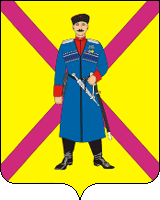 АДМИНИСТРАЦИЯ СРЕДНЕЧЕЛБАССКОГО СЕЛЬСКОГО ПОСЕЛЕНИЯ ПАВЛОВСКОГО РАЙОНАРАСПОРЯЖЕНИЕ  от 27.03.2024 г.                                                                           №  24-рпоселок ОктябрьскийОб установлении в границах населенных пунктов Среднечелбасского сельского поселения особого противопожарного режима           Во исполнение Федерального закона от 21 декабря 1994 года № 69-ФЗ «О пожарной безопасности», закона Краснодарского края от 31 марта 2000 года № 250-КЗ «О пожарной безопасности в Краснодарском крае», в связи с долгосрочным метеорологическим прогнозом по повышению среднесуточных температур на всей территории Краснодарского края:1. Установить особый противопожарный режим в границах населенных пунктов Среднечелбасского сельского поселения с 27 марта 2024 года и до особого распоряжения.2. Утвердить дополнительные требования пожарной безопасности в границах населенных пунктов Среднечелбасского сельского поселения (приложение).3. Установить, что нарушители особого противопожарного режима несут ответственность, согласно действующего законодательства.4. Контроль за выполнением настоящего распоряжения оставляю за собой.5. Распоряжение вступает в силу со дня его обнародования.Глава Среднечелбасского сельскогопоселения Павловского района                                                 А.А. ПшеничныйДополнительные требования пожарной безопасности в границах населенных пунктов Среднечелбасского сельского поселения в условиях противопожарного режима1. Запретить на территории населенных пунктов, предприятий и садовых участков Среднечелбасского сельского поселения разведения костров и сжигание мусора.2. Предприятиям всех форм собственности, гражданам обеспечить уборку и вывоз сгораемых отходов, сухой травы с территории предприятий, улиц и дворов.3. Осуществлять проведение электрогазосварочных и других работ, связанных с применением открытого огня, только по согласованию с органами государственного пожарного надзора.4. Руководителям предприятий всех форм собственности иметь в готовности и по требованию пожарной охраны направлять на тушение пожаров имеющуюся водовозную и землеройную технику.5. Рекомендовать руководителям сельхоз предприятий, крестьянско-фермерских хозяйств, находящимся на территории Среднечелбасского сельского поселения Павловского района:- организовать опашку, уборку участков покрытых сухой травой, кустарников, прилегающих к жилому сектору и к подразделениям хозяйствующих субъектов;- организовать дежурство в местах возможного возникновения пожаров;- постоянно проводить мониторинг обстановки на занимаемых площадях от возможного возникновения пожара;- не допустить сжигание стерни, разведения костров, в данный период времени. 6. Руководителям ТОС усилить работу по выявлению в отношении физических лиц и юридических лиц, допустивших сжигание бытовых отходов на территории Среднечелбасского сельского поселения.Глава Среднечелбасского сельского поселения Павловского района                                                 А.А. ПшеничныйПРИЛОЖЕНИЕк распоряжению администрацииСреднечелбасского сельскогопоселения Павловского районаот 27.03.2024 г.  № 24-р